Manga direita com Logotipo da Empresa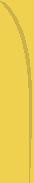 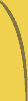 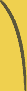 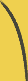 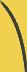 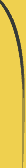 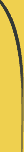 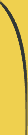 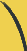 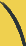 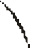 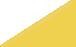 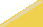 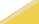 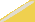 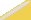 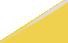 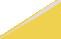 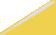 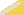 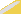 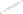 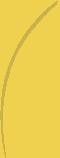 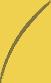 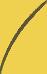 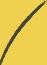 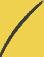 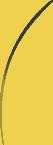 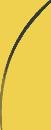 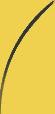 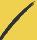 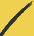 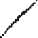 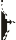 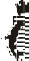 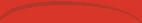 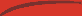 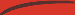 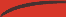 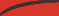 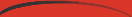 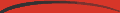 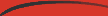 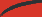 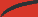 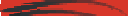 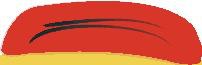 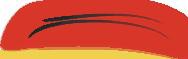 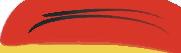 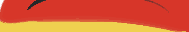 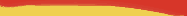 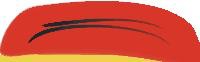 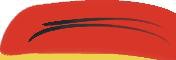 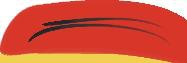 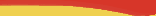 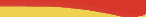 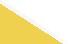 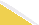 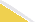 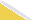 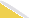 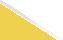 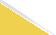 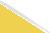 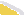 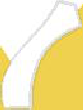 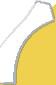 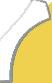 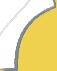 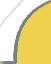 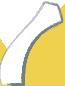 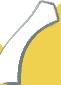 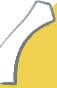 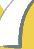 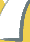 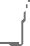 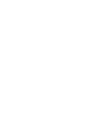 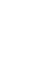 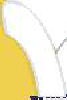 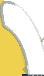 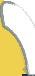 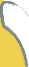 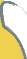 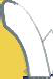 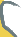 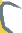 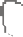 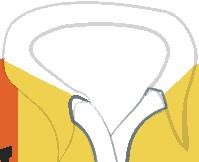 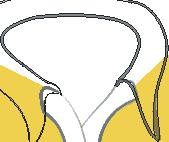 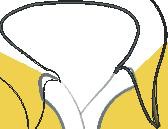 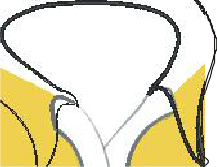 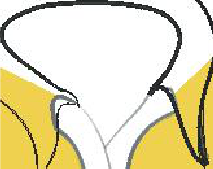 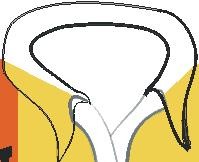 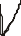 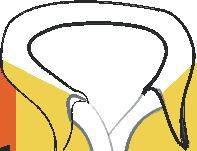 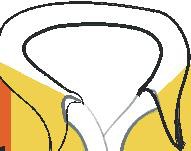 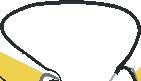 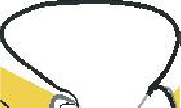 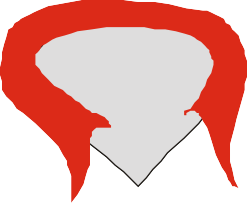 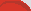 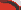 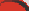 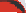 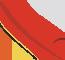 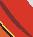 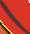 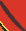 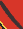 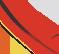 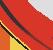 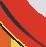 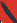 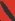 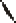 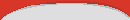 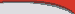 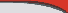 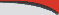 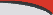 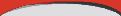 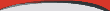 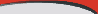 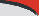 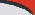 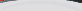 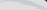 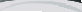 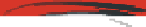 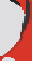 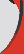 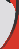 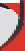 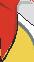 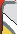 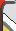 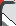 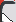 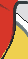 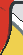 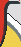 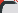 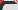 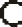 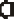 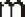 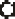 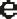 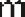 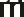 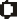 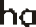 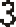 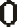 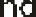 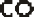 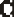 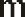 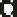 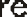 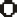 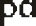 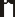 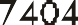 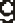 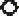 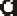 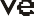 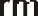 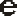 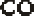 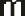 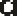 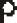 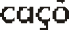 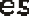 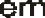 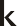 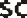 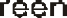 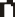 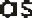 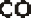 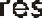 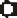 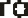 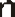 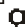 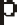 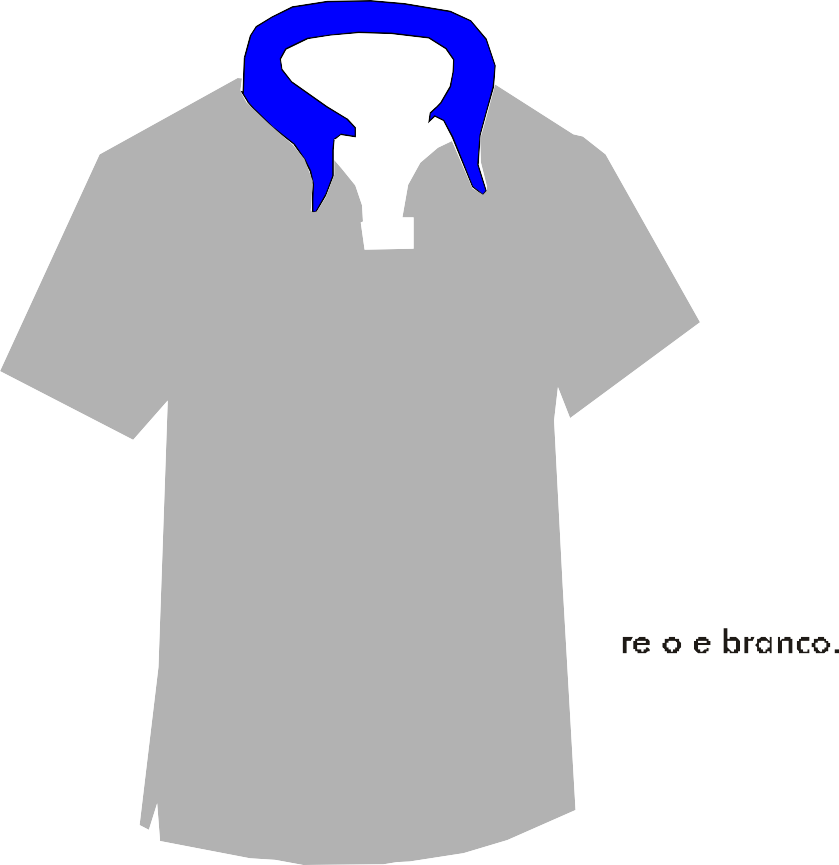 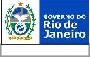 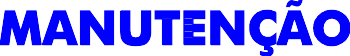 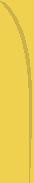 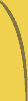 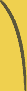 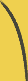 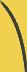 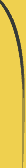 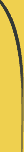 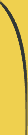 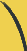 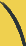 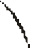 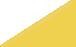 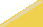 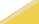 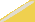 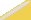 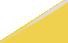 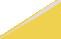 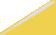 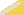 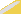 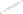 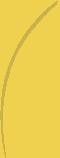 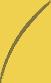 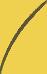 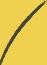 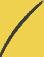 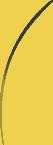 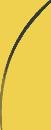 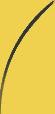 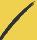 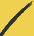 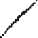 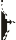 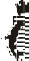 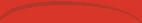 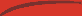 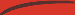 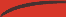 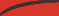 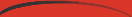 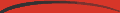 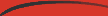 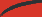 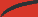 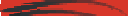 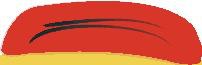 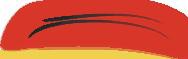 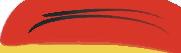 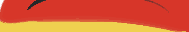 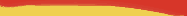 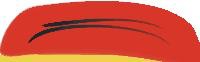 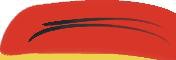 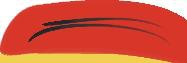 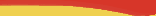 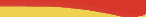 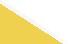 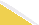 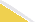 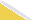 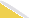 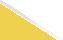 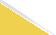 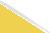 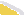 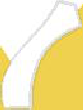 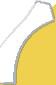 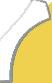 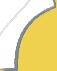 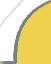 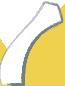 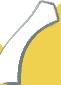 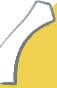 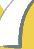 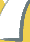 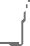 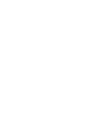 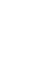 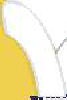 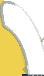 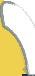 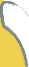 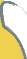 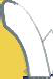 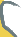 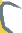 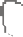 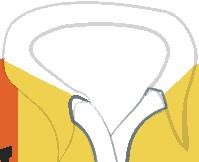 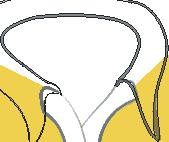 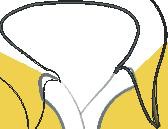 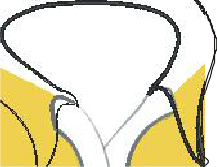 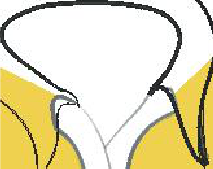 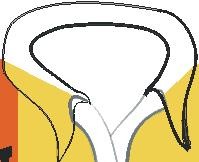 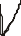 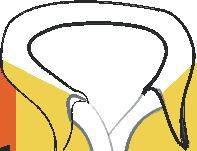 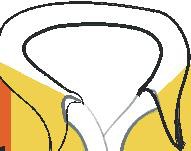 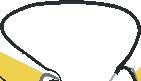 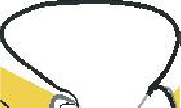 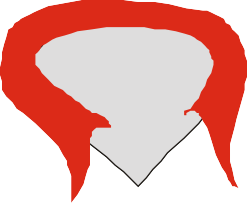 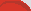 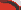 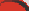 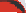 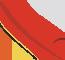 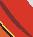 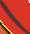 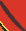 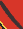 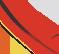 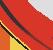 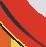 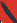 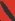 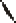 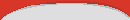 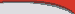 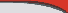 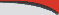 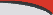 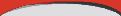 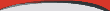 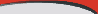 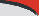 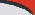 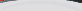 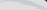 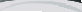 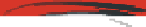 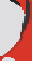 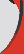 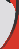 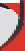 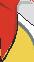 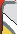 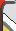 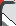 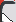 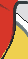 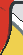 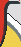 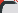 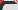 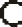 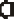 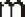 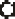 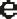 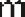 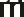 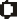 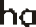 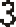 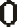 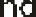 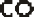 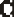 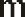 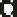 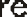 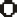 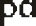 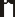 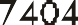 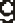 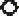 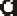 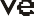 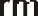 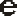 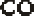 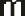 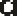 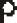 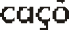 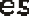 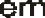 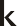 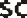 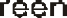 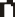 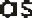 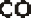 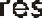 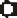 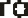 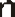 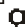 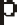 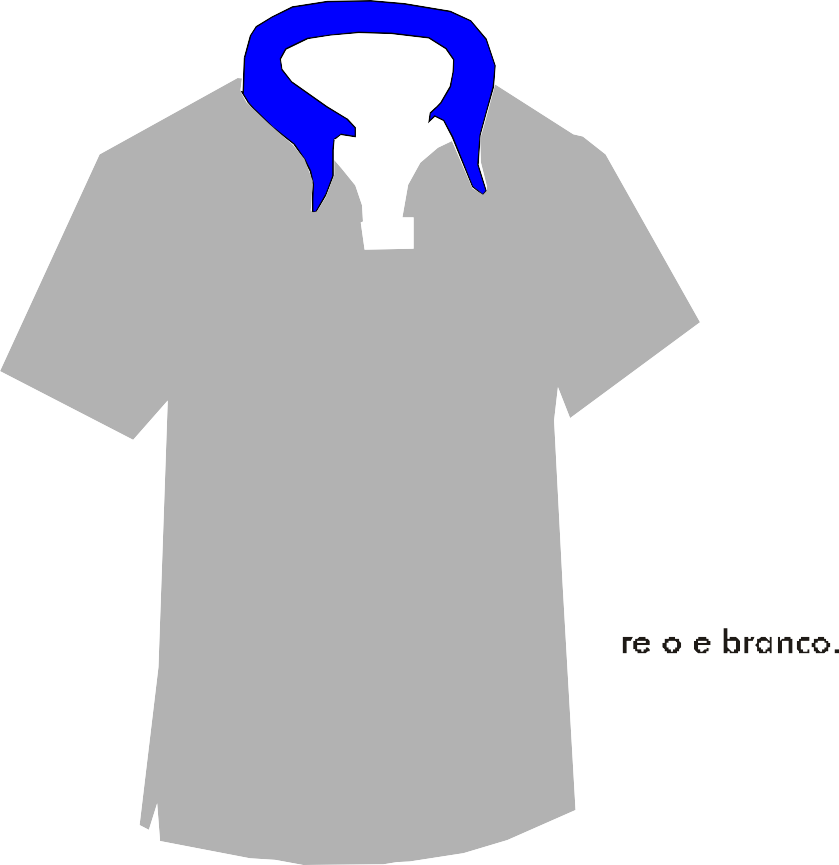 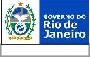 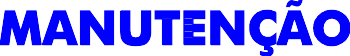 de ManutençãoSECRETARIA DE SA⁄DECamisa em malha 30 fios na cor Cinza Mescla, golana cor Azul Royal, aplicações em silk screen na cor Azul e aplicação de logotipo da Fundação SaúdePalavra MANUTENÇÃO impressa em azul na tipologia Futura MdBt Bold em caixa altaFaixa com largura de 10cm com  a     palavra MANUTENÇÃO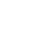 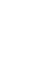 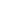 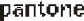 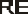 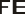 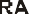 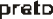 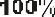 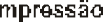 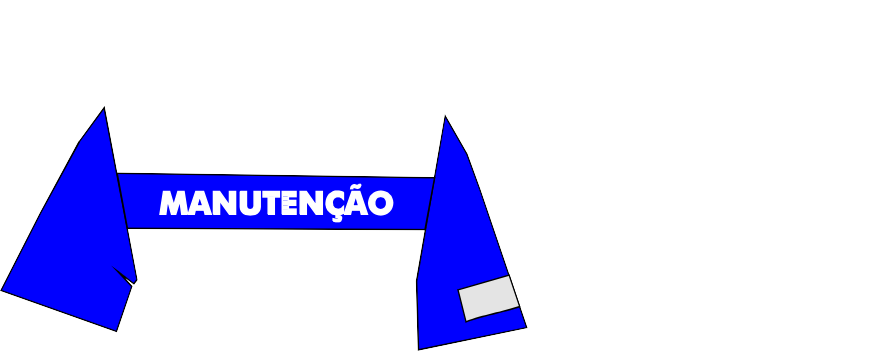 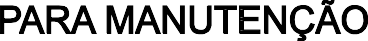 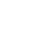 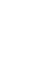 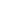 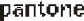 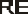 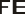 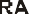 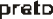 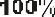 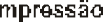 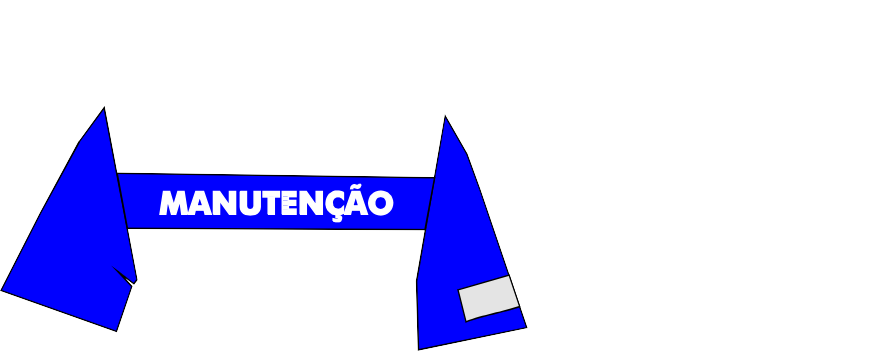 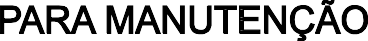 impressa em branco na tipologia Futura MdBt Bold em caixa altaBolso traseiro pespontado na cor cinza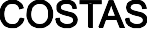 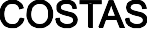 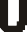 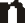 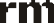 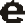 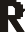 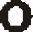 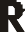 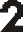 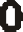 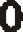 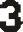 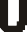 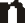 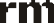 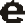 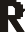 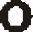 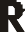 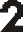 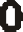 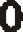 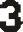 Manga direita com Logotipo da Empresa de Manutenção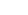 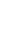 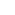 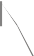 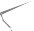 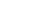 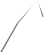 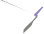 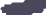 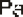 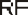 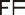 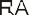 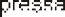 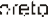 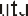 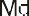 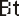 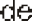 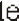 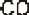 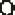 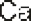 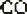 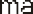 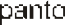 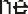 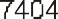 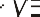 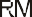 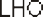 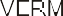 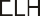 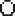 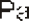 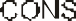 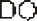 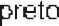 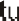 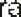 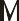 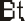 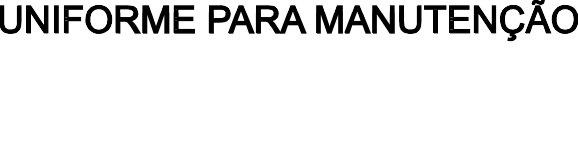 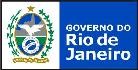 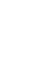 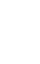 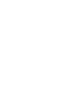 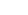 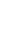 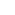 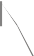 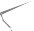 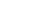 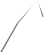 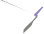 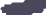 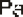 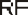 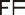 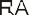 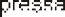 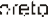 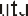 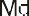 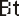 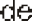 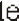 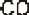 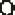 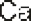 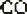 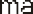 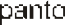 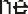 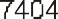 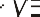 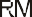 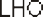 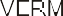 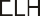 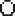 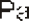 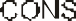 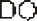 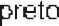 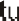 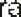 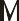 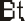 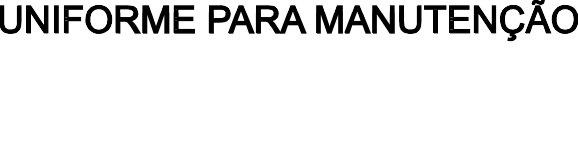 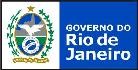 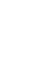 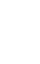 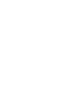 Logotipo do Governo com a frase Fundação SaúdeSECRETARIA DE SA⁄DEBlusão de tecidocor Cinza ChumboBolso lateral pespontado na cor cinzaCalça de tecidocor Azul RoyalPalavra MANUTENÇÃO impressa em branco na tipologia Futura MdBt Bold em caixa alta